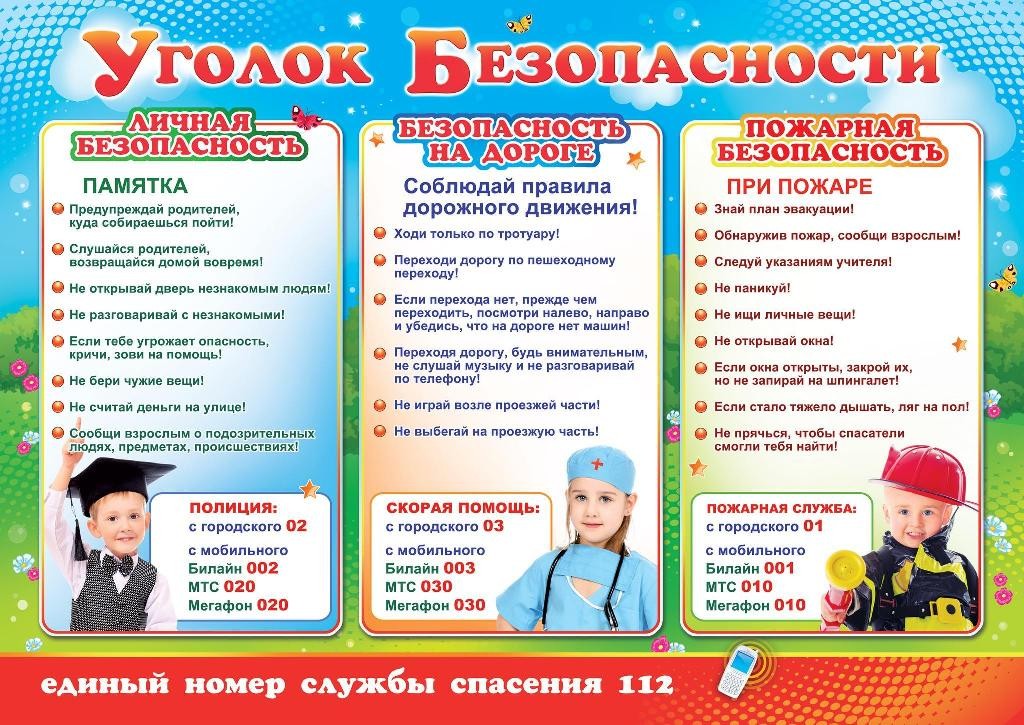 Как провести майские праздники безопасно.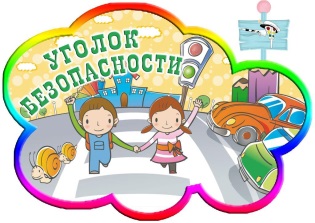 Дорогие дети!Чтобы вы были отдохнувшими, здоровыми после майских праздников, надо помнить ряд правил и условий при организации отдыха с родителями, родственниками, друзьями. И сегодня я предлагаю вам вспомнить эти правила.-Помните! Поздним вечером и ночью (с 22.00 до 6.00 часов) детям и подросткам законодательно запрещено появляться на улице без сопровождения взрослых.- Не разговаривайте с незнакомыми людьми.- Ни при каких обстоятельствах не садитесь в машину с незнакомыми людьми- Игры около и на воде кроме удовольствия несут угрозу жизни и здоровью. Берега после ухода воды неустойчивы, возможны обрушения.- Чтобы не стать жертвой или виновником дорожно-транспортного происшествия соблюдайте правила дорожного движения, будьте предельно внимательными на дороге и в общественном транспорте.- Проявляйте осторожность и соблюдайте все требования безопасности, находясь на игровой или спортивной площадке.- Соблюдайте правила езды на велосипедах. Помните! Детям, не достигшим 14 лет, запрещено управлять велосипедом на автомагистралях и приравненных к ним дорогам, а детям, не достигшим 16 лет, скутером или мопедом.- Будьте предельно осторожны с огнем. Наиболее распространенные случаи пожаров из-за неосторожного обращения с огнем: детская шалость с огнем; непотушенные угли, шлак, зола, костры; незатушенные окурки, спички; сжигание мусора.- Помните и о правилах безопасности дома: будьте осторожным при контакте с электрическими приборами, соблюдайте технику безопасности при включении и выключении телевизора, компьютера, электрического утюга, чайника и других электроприборов.- Соблюдайте правила посещения леса. Весной проснулись змеи, клещи, у диких животных проявляются различные болезни, особенно, так называемое «бешенство». Соблюдайте правила экипировки при выходах в лес (плотная верхняя одежда яркого цвета – оптимально синий, допустимо красного или желтого цвета, головные уборы, сапоги и другая одежда) для исключения укусов змей, заползания клещей под одежду. После каждого посещения леса или длительного нахождения на участках с травой и другой растительностью необходимо проводить тщательную проверку у себя и всех, кто с вами находился в это время, на предмет поиска клещей.- Соблюдать временной режим при просмотре телевизора и игре на компьютере.Подробнее с правилами техники безопасности можно ознакомиться  в уголке Безопасности.